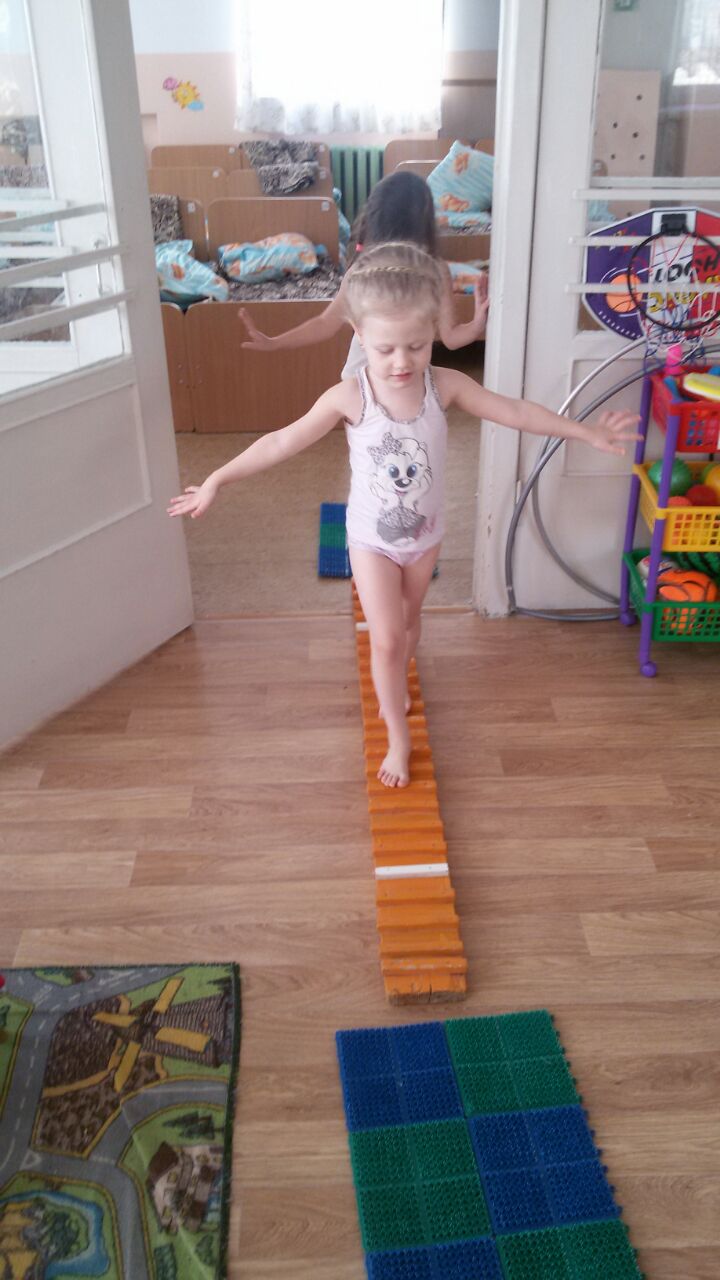 Июль 2017г. Система закаливания в старшей группе 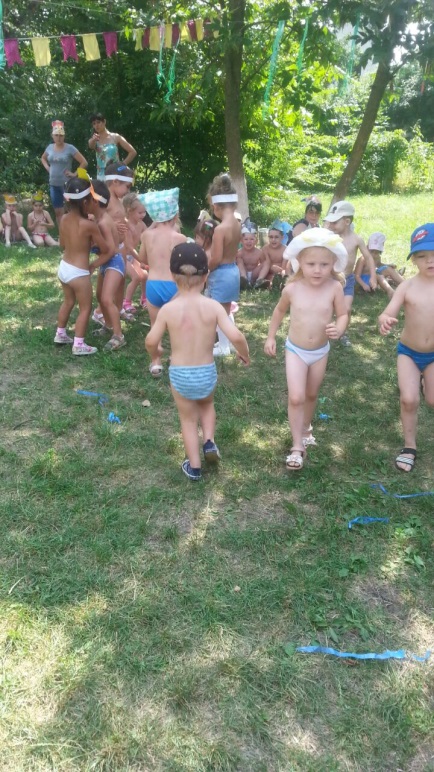 Август 2017г. День Нептуна.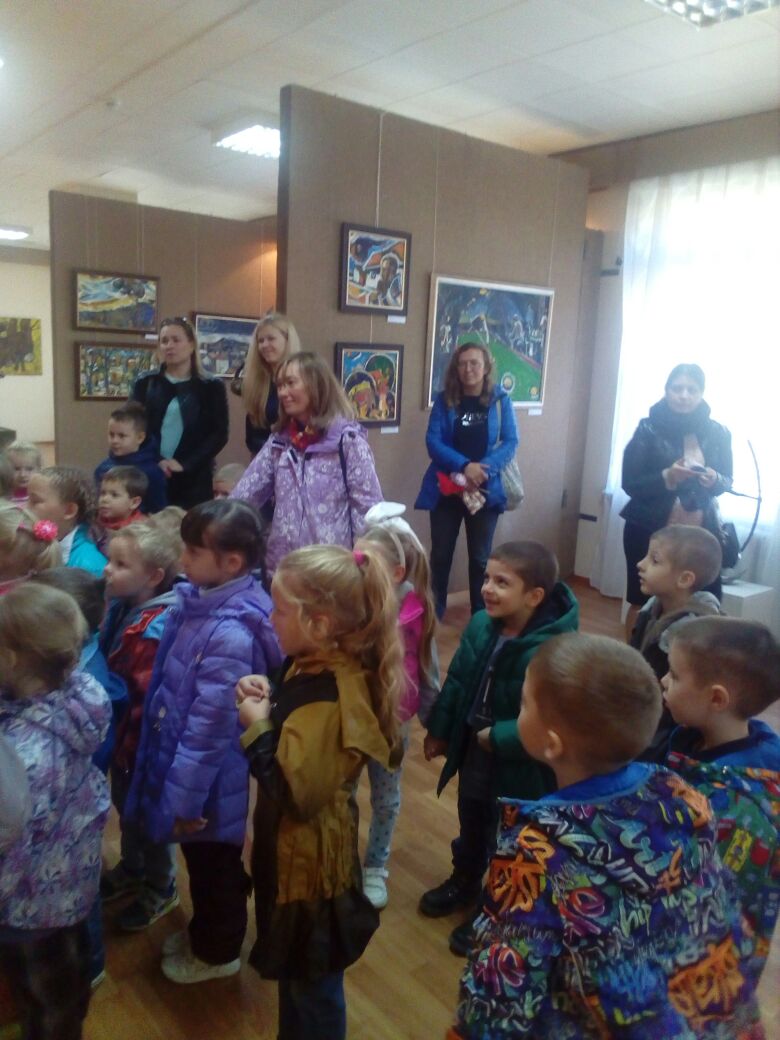 Сентябрь 2017г. Поход в городской музей: «Выставка Трех. Ставропольские художники» 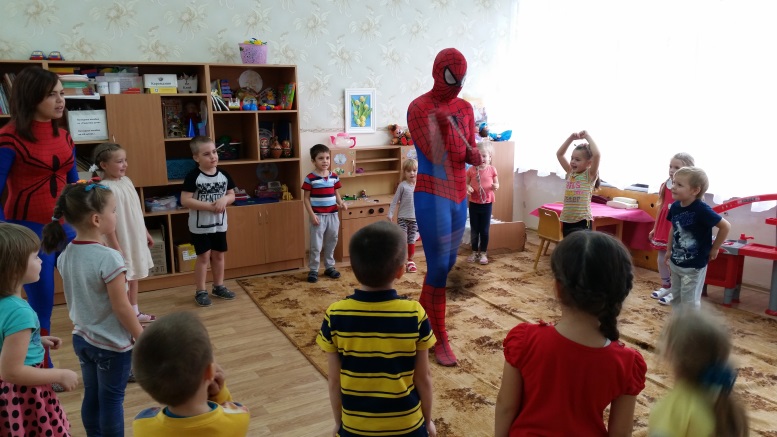 Октябрь 2017г. Наши гости на День рождения.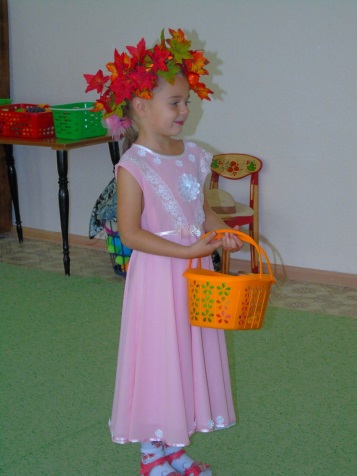 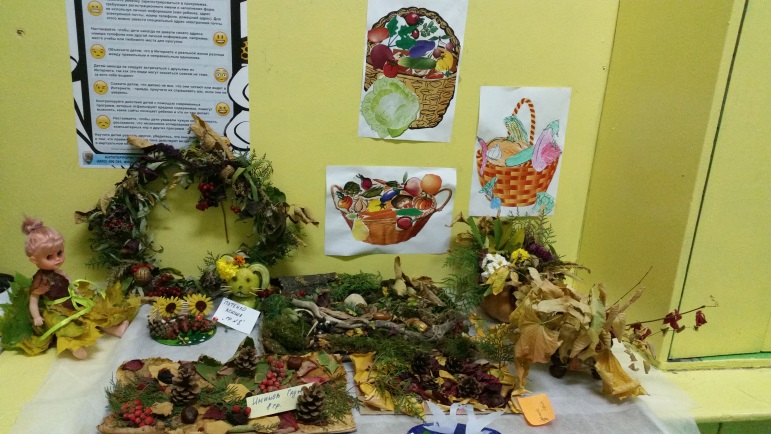 Ноябрь 2017г. Наш осенний праздник и выставка «Дары осени»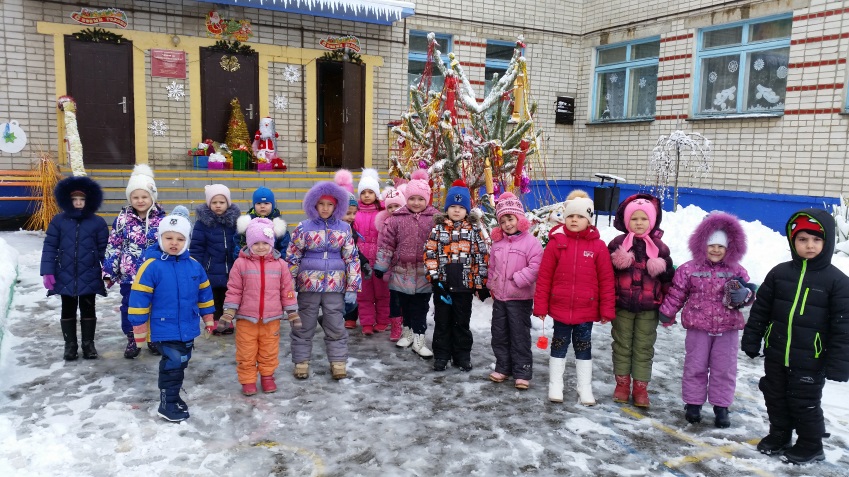 Декабрь 2017г. Встречаем Новый год!